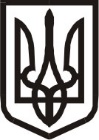 Виконавчий комітет Нетішинської міської радиХмельницької областіР О З П О Р Я Д Ж Е Н Н Я15.01.2024					Нетішин			        № 11/2024-рПро внесення змін до розпорядження міського голови від 27 вересня 2023 року № 209/2023-р «Про склад експертної комісії виконавчого комітету Нетішинської міської ради»Відповідно до пунктів 19, 20 частини 4 статті 42 Закону України «Про місцеве самоврядування в Україні», Закону України «Про Національний архівний фонд та архівні установи», Порядку утворення та діяльності комісій з проведення експертизи цінності документів, затвердженого постановою Кабінету Міністрів України від 08 серпня 2007 року № 1004, Типового положення про експертну комісію державного органу, органу місцевого самоврядування, державного і комунального підприємства, установи та організації, затвердженого наказом Міністерства юстиції України від 19 червня 2013 року № 1227/5, та зареєстрованого в Міністерстві юстиції України                    25 червня 2013 року за № 1062/23594, зі змінами:Унести до розпорядження міського голови від 27 вересня 2023 року                    № 209/2023-р «Про склад експертної комісії виконавчого комітету Нетішинської міської ради» такі зміни:- додаток до розпорядження викласти у новій редакції, що додається. Міський голова 							Олександр СУПРУНЮК Додатокдо розпорядження міського голови 27.09.2023 № 209/2023-р(у редакції розпорядження міського голови 15.01.2024 № 11/2024-р)СКЛАДекспертної комісії виконавчого комітету Нетішинської міської радиКеруючий справами виконавчого комітету міської ради  							Любов ОЦАБРИКАОцабрика Любов  - керуючий справами виконавчого комітету Нетішинської міської ради, голова експертної комісіїТроцюк Ірина - начальник загального відділу апарату виконавчого комітету Нетішинської міської ради, заступник голови експертної комісіїЗайчук Тетяна - головний спеціаліст загального відділу апарату виконавчого комітету Нетішинської міської ради, секретар експертної комісії Захожа Наталія- начальник відділу бухгалтерського обліку апарату виконавчого комітету Нетішинської міської радиСаєнко Наталія- начальник архівного відділу виконавчого комітету Нетішинської міської ради (за згодою)Сахнюк Наталія - начальник відділу кадрової роботи апарату виконавчого комітету Нетішинської міської радиХижавська Юлія- начальник відділу з питань сприяння діяльності депутатів міської ради апарату виконавчого комітету Нетішинської міської ради